Action:			TSAG is invited to note this document.For better orientation, this document collects and hyperlinks all the (draft) agendas and reports of/to the 2nd TSAG meeting (30 May-2 June 2023), including agendas and reports of the Rapporteur Groups meetings.Notes – Revisions of the TDs are not specifically indicated in order to avoid frequent re-publication of this document. This TD is not an agenda!________________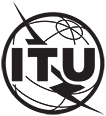 INTERNATIONAL TELECOMMUNICATION UNIONTELECOMMUNICATION
STANDARDIZATION SECTORSTUDY PERIOD 2022-2024INTERNATIONAL TELECOMMUNICATION UNIONTELECOMMUNICATION
STANDARDIZATION SECTORSTUDY PERIOD 2022-2024TSAG-TD174TSAG-TD174INTERNATIONAL TELECOMMUNICATION UNIONTELECOMMUNICATION
STANDARDIZATION SECTORSTUDY PERIOD 2022-2024INTERNATIONAL TELECOMMUNICATION UNIONTELECOMMUNICATION
STANDARDIZATION SECTORSTUDY PERIOD 2022-2024TSAGTSAGINTERNATIONAL TELECOMMUNICATION UNIONTELECOMMUNICATION
STANDARDIZATION SECTORSTUDY PERIOD 2022-2024INTERNATIONAL TELECOMMUNICATION UNIONTELECOMMUNICATION
STANDARDIZATION SECTORSTUDY PERIOD 2022-2024Original: EnglishOriginal: EnglishQuestion(s):Question(s):N/AGeneva, 30 May-2 June 2023Geneva, 30 May-2 June 2023TDTDTDTDTDSource:Source:TSBTSBTSBTitle:Title:Overview of draft agendas and reports (30 May-2 June 2023)Overview of draft agendas and reports (30 May-2 June 2023)Overview of draft agendas and reports (30 May-2 June 2023)Contact:Contact:Martin Euchner
TSBMartin Euchner
TSBTel:	+41 22 730 5866
Fax:	+41 22 730 5853
E-mail	martin.euchner@itu.intAbstract:This document collects and hyperlinks all the (draft) agendas and reports of/to the 2nd TSAG meeting (30 May-2 June 2023), including agendas and reports of the Rapporteur Groups meetings, and other reports.Overview of draft agendas and reports (30 May-2 June 2023)TD174Draft time plan (for TSAG, and related Working Party and Rapporteur Group meetings)TD170TSAG PlenaryTSAG PlenaryTSAG PlenaryTSAG PlenaryOpening plenary agenda
(Draft agenda, document allocation and work plan)Closing plenary agenda (2 June 2023)(Draft) TSAG meeting reportTD#TD171TD172TD173Working Party 1Working Methods and related WTSA preparations (WP-WMW)Working Party 1Working Methods and related WTSA preparations (WP-WMW)Working Party 1Working Methods and related WTSA preparations (WP-WMW)Working Party 1Working Methods and related WTSA preparations (WP-WMW)Opening WP1 agendaClosing WP1 agenda(Draft) WP1 meeting reportTD#TD175TD176TD177Working Party 2Industry Engagement, Work Programme, Restructuring (WP-IEWPR)Working Party 2Industry Engagement, Work Programme, Restructuring (WP-IEWPR)Working Party 2Industry Engagement, Work Programme, Restructuring (WP-IEWPR)Working Party 2Industry Engagement, Work Programme, Restructuring (WP-IEWPR)Opening WP2 agendaClosing WP2 agenda(Draft) WP2 meeting reportTD#TD178TD179TD180TSAG Rapporteur GroupProgress report from interim RG meetingsAgendaReportIndustry Engagement, Metrics (TSAG RG-IEM)TD232TD181TD182Working Methods (TSAG RG-WM)TD233TD183TD184Work Programme and Restructuring, SG work, SG coordination (TSAG RG-WPR)TD234TD185TD186WTSA Preparations (TSAG RG-WTSA)TD235TD187TD188TSB Director ReportsReportReport of activities in ITU-T (from January to May2023)
(slides)TD189
(TD189-A1)Contribution of the ITU Regional Offices to the ITU-T Operational Plan and Coordination activities with TSBTD190WTSA-20 Action planTD191Statistics regarding ITU-T study group work (position of 2023-04-30)TD192ITU-T study group Question level statistics (2022-2023)TD193Schedule of ITU-T meetings (2023, 2024)TD194Electronic working methods services and database applications reportTD195Outcome of survey on promoting gender equality in ITU Telecommunication Standardization Sector activitiesTD196Draft four-year rolling operational plans for the Union for 2024-2027TD197Focus Group ReportsReportFG-MVTD198Lead Study Group ReportsITU-T SG2TD199ITU-T SG3TD200ITU-T SG5---ITU-T SG9TD201ITU-T SG11TD202ITU-T SG12TD203ITU-T SG13TD204ITU-T SG15TD205ITU-T SG16---ITU-T SG17TD206ITU-T SG20TD207Other reports to TSAGReportITU-T JCA-DCC progress reportTD209ITU-T JCA-QKDN progress reportTD210Report on progress made by the IEC SMB/ISO TMB/ITU-T TSAG Standardization Programme Coordination Group (SPCG)TD211Report from ISO/IEC JTC 1 plenary (8 - 12 May 2023 in Paestum, Italy)TD212Report of the 22nd meeting of the IEC/ISO/ITU World Standards Cooperation (WSC), 24 February 2023TD213Progress report of IEC-ISO-ITU Joint Smart City Task Force (J-SCTF)See TD207 section 4.3CITS progress reportTD215Report of the Inter-Sector Coordination Group (ISCG)TD216Report of SCVTD218Organizations newly qualified for ITU-T A.4, A.5, A.6 in 2023TD219Outcome of the Global Standards Collaboration (GSC-23) meeting, 26-27 April 2023TD254Other TDsTD#Provisional List of ParticipantsTD221Final List of ParticipantsTD222TSAG Remote Participation User Guide – Zoom MultilingualTD223Newcomer’s welcome packTD224TSB Director opening address at the TSAG meetingTD225ITU JournalTD227List of incoming and outgoing liaison statementsTD228Summary of contributions of the second TSAG meetingTD229List of TDs of the second TSAG meetingTD230